Έντυπο εκδήλωσης ενδιαφέροντος για ενεργητική εμπλοκή στην εκπόνηση της Στρατηγικής Βιώσιμης Αστικής Ανάπτυξης (ΣΒΑΑ) της Χαλκίδας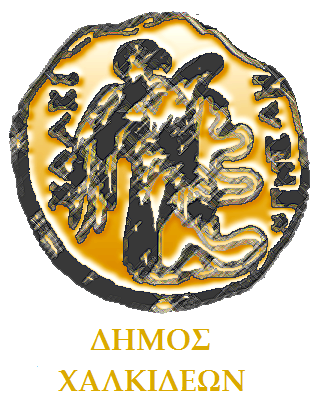 * Νόμιμος εκπρόσωπος ή εξουσιοδοτημένοςΕνδιαφερόμενος φορέαςΕνδιαφερόμενος φορέαςΕνδιαφερόμενος φορέαςΕνδιαφερόμενος φορέαςΕνδιαφερόμενος φορέαςΕνδιαφερόμενος φορέαςΤίτλος-ονομασίαΥπεύθυνος του φορέα*Υπεύθυνος του φορέα*Υπεύθυνος του φορέα*Υπεύθυνος του φορέα*Υπεύθυνος του φορέα*Υπεύθυνος του φορέα*ΟνομαΘέση στο φορέαΔιεύθυνσηΤηλέφωνοEmailΕπιθυμητή σχέση του φορέα με τη ΣΒΑΑΕπιθυμητή σχέση του φορέα με τη ΣΒΑΑΕπιθυμητή σχέση του φορέα με τη ΣΒΑΑΕπιθυμητή σχέση του φορέα με τη ΣΒΑΑΕπιθυμητή σχέση του φορέα με τη ΣΒΑΑΕπιθυμητή σχέση του φορέα με τη ΣΒΑΑΣυμβολή στη σύνταξη του φακέλου της ΣΒΑΑ (πριν την έγκριση)Συμβολή στη σύνταξη του φακέλου της ΣΒΑΑ (πριν την έγκριση)Συμβολή στη σύνταξη του φακέλου της ΣΒΑΑ (πριν την έγκριση)Συμβολή στη σύνταξη του φακέλου της ΣΒΑΑ (πριν την έγκριση)Συμβολή στη σύνταξη του φακέλου της ΣΒΑΑ (πριν την έγκριση)Υλοποίηση επιλεγμένων δράσεων της ΣΒΑΑ (μετά την έγκριση)Υλοποίηση επιλεγμένων δράσεων της ΣΒΑΑ (μετά την έγκριση)Υλοποίηση επιλεγμένων δράσεων της ΣΒΑΑ (μετά την έγκριση)Υλοποίηση επιλεγμένων δράσεων της ΣΒΑΑ (μετά την έγκριση)Υλοποίηση επιλεγμένων δράσεων της ΣΒΑΑ (μετά την έγκριση)Συμμετοχή στους εξής άξονεςΣυμμετοχή στους εξής άξονεςΣυμμετοχή στους εξής άξονεςΣυμμετοχή στους εξής άξονεςΣυμμετοχή στους εξής άξονεςΣυμμετοχή στους εξής άξονεςΟνομα εκπροσώπουτηλέφωνοemailemailΕπιχειρηματικότητα – Εξωστρέφεια – Ποιότητα και καινοτομία υπηρεσιώνΕπιχειρηματικότητα – Εξωστρέφεια – Ποιότητα και καινοτομία υπηρεσιώνΙστορική Ταυτότητα και Πολιτισμός – Βελτίωση αστικού ιστού – Βιώσιμη ΚινητικότηταΙστορική Ταυτότητα και Πολιτισμός – Βελτίωση αστικού ιστού – Βιώσιμη ΚινητικότηταΠεριβάλλον – Αειφορία – Νέο ενεργειακό πρότυποΠεριβάλλον – Αειφορία – Νέο ενεργειακό πρότυποΚοινωνικές δράσεις – Κοινωνική οικονομίαΚοινωνικές δράσεις – Κοινωνική οικονομία